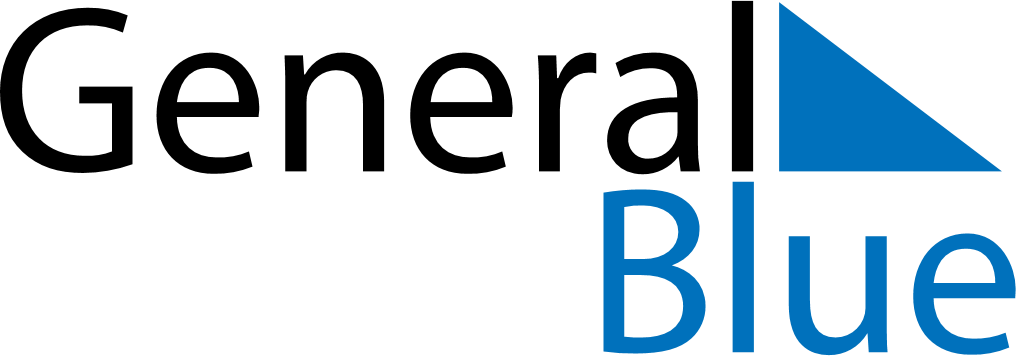 November 2024November 2024November 2024November 2024November 2024November 2024Oskarshamn, Kalmar, SwedenOskarshamn, Kalmar, SwedenOskarshamn, Kalmar, SwedenOskarshamn, Kalmar, SwedenOskarshamn, Kalmar, SwedenOskarshamn, Kalmar, SwedenSunday Monday Tuesday Wednesday Thursday Friday Saturday 1 2 Sunrise: 7:05 AM Sunset: 4:09 PM Daylight: 9 hours and 3 minutes. Sunrise: 7:08 AM Sunset: 4:07 PM Daylight: 8 hours and 59 minutes. 3 4 5 6 7 8 9 Sunrise: 7:10 AM Sunset: 4:05 PM Daylight: 8 hours and 54 minutes. Sunrise: 7:12 AM Sunset: 4:02 PM Daylight: 8 hours and 50 minutes. Sunrise: 7:14 AM Sunset: 4:00 PM Daylight: 8 hours and 45 minutes. Sunrise: 7:17 AM Sunset: 3:58 PM Daylight: 8 hours and 41 minutes. Sunrise: 7:19 AM Sunset: 3:56 PM Daylight: 8 hours and 37 minutes. Sunrise: 7:21 AM Sunset: 3:54 PM Daylight: 8 hours and 32 minutes. Sunrise: 7:23 AM Sunset: 3:52 PM Daylight: 8 hours and 28 minutes. 10 11 12 13 14 15 16 Sunrise: 7:26 AM Sunset: 3:50 PM Daylight: 8 hours and 24 minutes. Sunrise: 7:28 AM Sunset: 3:48 PM Daylight: 8 hours and 19 minutes. Sunrise: 7:30 AM Sunset: 3:46 PM Daylight: 8 hours and 15 minutes. Sunrise: 7:32 AM Sunset: 3:44 PM Daylight: 8 hours and 11 minutes. Sunrise: 7:34 AM Sunset: 3:42 PM Daylight: 8 hours and 7 minutes. Sunrise: 7:37 AM Sunset: 3:40 PM Daylight: 8 hours and 3 minutes. Sunrise: 7:39 AM Sunset: 3:38 PM Daylight: 7 hours and 59 minutes. 17 18 19 20 21 22 23 Sunrise: 7:41 AM Sunset: 3:36 PM Daylight: 7 hours and 55 minutes. Sunrise: 7:43 AM Sunset: 3:35 PM Daylight: 7 hours and 51 minutes. Sunrise: 7:45 AM Sunset: 3:33 PM Daylight: 7 hours and 47 minutes. Sunrise: 7:47 AM Sunset: 3:31 PM Daylight: 7 hours and 44 minutes. Sunrise: 7:49 AM Sunset: 3:30 PM Daylight: 7 hours and 40 minutes. Sunrise: 7:51 AM Sunset: 3:28 PM Daylight: 7 hours and 36 minutes. Sunrise: 7:53 AM Sunset: 3:27 PM Daylight: 7 hours and 33 minutes. 24 25 26 27 28 29 30 Sunrise: 7:55 AM Sunset: 3:25 PM Daylight: 7 hours and 29 minutes. Sunrise: 7:57 AM Sunset: 3:24 PM Daylight: 7 hours and 26 minutes. Sunrise: 7:59 AM Sunset: 3:23 PM Daylight: 7 hours and 23 minutes. Sunrise: 8:01 AM Sunset: 3:21 PM Daylight: 7 hours and 19 minutes. Sunrise: 8:03 AM Sunset: 3:20 PM Daylight: 7 hours and 16 minutes. Sunrise: 8:05 AM Sunset: 3:19 PM Daylight: 7 hours and 13 minutes. Sunrise: 8:07 AM Sunset: 3:18 PM Daylight: 7 hours and 10 minutes. 